Об утверждении Порядка предоставления субсидий частным дошкольным образовательным организациям на территории города Когалыма            В соответствии со статьей 78 Бюджетного кодекса Российской Федерации, постановлением Правительства Российской Федерации от 25.10.2023 №1782 «Об утверждении общих требований к нормативным правовым актам, муниципальным правовым актам, регулирующим предоставление из бюджетов субъектов Российской Федерации, местных бюджетов субсидий, в том числе грантов в форме субсидий, юридическим лицам, индивидуальным предпринимателям, а также физическим лицам - производителям товаров, работ, услуг и проведение отборов получателей указанных субсидий, в том числе грантов в форме субсидий», Уставом города Когалыма, постановлением Администрации города Когалыма от 11.10.2013 №2899 «Об утверждении муниципальной программы «Развитие образования в городе Когалыме»»:      1. Утвердить Порядок предоставления субсидий частным дошкольным образовательным организациям на территории города Когалыма согласно приложению к настоящему постановлению.2. Признать утратившими силу следующие постановления Администрации города Когалыма:            2.1. от 31.05.2021 № 1145 «Об утверждении Порядка предоставления субсидий частным дошкольным образовательным организациям на территории города Когалыма»;            2.2. от 31.05.2022 № 1240 «О внесении изменений в постановление Администрации города Когалыма от 31.05.2021 № 1145»;           2.3. от 06.12.2022 № 2836 «О внесении изменений в постановление Администрации города Когалыма от 31.05.2021 № 1145»;            2.4. от 26.04.2023 № 802 «О внесении изменений в постановление Администрации города Когалыма от 31.05.2021 № 1145»;            2.5. от 02.10.2023 № 1913 «О внесении изменений в постановление Администрации города Когалыма от 31.05.2021 № 1145».3. Настоящее постановление вступает в силу с момента подписания. 4. Управлению образования Администрации города Когалыма (А.Н.Лаврентьева) направить  в юридическое управление Администрации города Когалыма текст постановления, его реквизиты, сведения об источнике официального опубликования в порядке и сроки, предусмотренные распоряжением Администрации города Когалыма от 19.06.2013 №149-р «О мерах по формированию регистра муниципальных правовых актов Ханты-Мансийского автономного округа – Югры» для дальнейшего направления в Управление государственной регистрации нормативных правовых актов Аппарата Губернатора Ханты-Мансийского автономного округа – Югры.5. Опубликовать настоящее постановление в газете «Когалымский вестник» и разместить на официальном сайте Администрации города Когалыма в информационно-телекоммуникационной сети «Интернет» (www.admkogalym.ru).6. Контроль за выполнением постановления возложить на заместителя главы города Когалыма Л.А.Юрьеву.Приложение 1к постановлению Администрациигорода КогалымаПорядок предоставления субсидий частным дошкольным образовательным организациям на территории города Когалыма (далее – Порядок)1. Общие положения1.1. Настоящий Порядок разработан в соответствии с Бюджетным кодексом Российской Федерации, Федеральным законом от 29.12.2012 № 273-ФЗ «Об образовании в Российской Федерации», постановлением Правительства Российской Федерации от 25.10.2023 №1782 «Об утверждении общих требований к нормативным правовым актам, муниципальным правовым актам, регулирующим предоставление из бюджетов субъектов Российской Федерации, местных бюджетов субсидий, в том числе грантов в форме субсидий, юридическим лицам, индивидуальным предпринимателям, а также физическим лицам - производителям товаров, работ, услуг и проведение отборов получателей указанных субсидий, в том числе грантов в форме субсидий», постановлениями Правительства Ханты-Мансийского автономного округа - Югры от 04.12.2015 №448-п «О порядке предоставления сертификата на право финансового обеспечения места в организации, осуществляющей образовательную деятельность по реализации образовательных программ дошкольного образования», от 30.12.2016 №567-п «О методиках формирования нормативов обеспечения государственных гарантий реализации прав на получение общедоступного и бесплатного дошкольного образования в муниципальных дошкольных образовательных организациях, формирования нормативов обеспечения государственных гарантий реализации прав на получение общедоступного и бесплатного дошкольного, начального общего, основного общего, среднего общего образования в муниципальных общеобразовательных организациях, обеспечения дополнительного образования детей в муниципальных общеобразовательных организациях, нормативах обеспечения государственных гарантий реализации прав на получение общедоступного и бесплатного дошкольного образования в муниципальных дошкольных образовательных организациях, обеспечения государственных гарантий реализации прав на получение общедоступного и бесплатного дошкольного, начального общего, основного общего, среднего общего образования в муниципальных общеобразовательных организациях, обеспечения дополнительного образования детей в муниципальных общеобразовательных организациях, порядке расходования субвенций бюджетам муниципальных образований Ханты-Мансийского автономного округа - Югры из бюджета Ханты-Мансийского автономного округа - Югры для обеспечения государственных гарантий на получение образования и осуществления переданных отдельных государственных полномочий в области образования, перечне малокомплектных общеобразовательных организаций», постановлением Администрации города Когалыма от 11.10.2013 №2899 «Об утверждении муниципальной программы «Развитие образования в городе Когалыме» и определяет условия и механизм предоставления субсидий частным дошкольным образовательным организациям (далее - Субсидии): на возмещение затрат в частных организациях, осуществляющих образовательную деятельность по реализации образовательных программ дошкольного образования, включая расходы на оплату труда, дополнительное профессиональное образование педагогических работников, приобретение учебников и учебных пособий, средств обучения, игр, игрушек (за исключением расходов на содержание зданий и оплату коммунальных услуг, на оплату труда работников, занятых на содержании зданий и оказании коммунальных услуг);  на финансовое обеспечение затрат на создание условий для осуществления присмотра и ухода за детьми, содержания детей в частных организациях, осуществляющих образовательную деятельность по реализации образовательных программ дошкольного образования.1.2. Предоставление Субсидий осуществляется управлением образования Администрации города Когалыма, являющимся главным распорядителем средств бюджета города Когалыма, которому в соответствии с бюджетным законодательством Российской Федерации как получателю бюджетных средств доведены в установленном порядке лимиты бюджетных обязательств на предоставление Субсидий на соответствующий финансовый год и плановый период (далее - Управление). 1.2.1. Субсидии предоставляются за счет средств межбюджетных трансфертов, получаемых из бюджета Ханты-Мансийского автономного округа – Югры;1.2.2. Субсидии предоставляются частным дошкольным образовательным организациям.1.3. Субсидии носят целевой характер и направляются:1.3.1. на возмещение затрат в частных организациях, осуществляющих образовательную деятельность по реализации образовательных программ дошкольного образования, включая расходы на оплату труда, дополнительное профессиональное образование педагогических работников, приобретение учебников и учебных пособий, средств обучения, игр, игрушек                                  (за исключением расходов на оплату труда работников, занятых на содержании зданий и оказании коммунальных услуг);1.3.2. на финансовое обеспечение затрат на создание условий для осуществления присмотра и ухода за детьми, содержания детей в частных организациях, осуществляющих образовательную деятельность по реализации образовательных программ дошкольного образования, расположенным на территории города Когалыма.1.4. На первое число месяца, предшествующего месяцу, в котором планируется заключение соглашений на предоставление субсидий частным организациям на территории города Когалыма (далее – Соглашение) Получатели субсидий должны соответствовать следующим требованиям:   а) получатель субсидии (участник отбора) не является иностранным юридическим лицом, в том числе местом регистрации которого является государство или территория, включенные в утвержденный Министерством финансов Российской Федерации перечень государств и территорий, используемых для промежуточного (офшорного) владения активами в Российской Федерации (далее - офшорные компании), а также российским юридическим лицом, в уставном (складочном) капитале которого доля прямого или косвенного (через третьих лиц) участия офшорных компаний в совокупности превышает 25 процентов (если иное не предусмотрено законодательством Российской Федерации). При расчете доли участия офшорных компаний в капитале российских юридических лиц не учитывается прямое и (или) косвенное участие офшорных компаний в капитале публичных акционерных обществ (в том числе со статусом международной компании), акции которых обращаются на организованных торгах в Российской Федерации, а также косвенное участие офшорных компаний в капитале других российских юридических лиц, реализованное через участие в капитале указанных публичных акционерных обществ;б) получатель субсидии (участник отбора) не находится в перечне организаций и физических лиц, в отношении которых имеются сведения об их причастности к экстремистской деятельности или терроризму;в) получатель субсидии (участник отбора) не находится в составляемых в рамках реализации полномочий перечнях организаций и физических лиц, связанных с террористическими организациями и террористами или с распространением оружия массового уничтожения;г) получатель субсидий не должны получать средства из бюджета города Когалыма, из которого планируется предоставление Субсидии в соответствии с правовым актом, на основании иных муниципальных правовых актов города Когалыма на цели, указанные в пункте 1.3 настоящего Порядка;д) получатель субсидии (участник отбора) не является иностранным агентом в соответствии с Федеральным законом «О контроле за деятельностью лиц, находящихся под иностранным влиянием»;е) у получателя субсидии (участника отбора) на едином налоговом счете отсутствует или не превышает размер, определенный пунктом 3 статьи 47 Налогового кодекса Российской Федерации, задолженность по уплате налогов, сборов и страховых взносов в бюджеты бюджетной системы Российской Федерации;ж) у получателя субсидии должна отсутствовать просроченная задолженность по возврату в бюджет города Когалыма субсидий, бюджетных инвестиций, предоставленных в соответствии с муниципальными нормативными правовыми актами и иными правовыми актами, и иная просроченная (неурегулированная) задолженность по денежным обязательствам перед бюджетом города Когалыма;з) получатель субсидии (участник отбора), являющийся юридическим лицом, не находится в процессе реорганизации (за исключением реорганизации в форме присоединения к юридическому лицу, являющемуся получателем субсидии (участником отбора), другого юридического лица), ликвидации, в отношении его не введена процедура банкротства, деятельность получателя субсидии (участника отбора) не приостановлена в порядке, предусмотренном законодательством Российской Федерации, а получатель субсидии (участник отбора), являющийся индивидуальным предпринимателем, не прекратил деятельность в качестве индивидуального предпринимателя;и) в реестре дисквалифицированных лиц отсутствуют сведения о дисквалифицированных руководителе, членах коллегиального исполнительного органа, лице, исполняющем функции единоличного исполнительного органа, или главном бухгалтере (при наличии) получателя субсидии (участника отбора), являющегося юридическим лицом, об индивидуальном предпринимателе и о физическом лице - производителе товаров, работ, услуг, являющихся получателями субсидии (участниками отбора);к) у получателя субсидии должна отсутствовать неисполненная обязанность по уплате налогов, сборов, страховых взносов, пеней, штрафов, процентов, подлежащих уплате в соответствии с законодательством Российской Федерации о налогах и сборах;1.5. Субсидии предоставляются частной организации, в том числе индивидуальному предпринимателю, осуществляющим образовательную деятельность, видом экономической деятельности которых является образовательная деятельность, осуществляющих деятельность по реализации образовательных программ дошкольного образования (далее – частные организации, Заявители), отвечающим следующим критериям: - наличие регистрации в качестве юридического лица или индивидуального предпринимателя и осуществление образовательной деятельности по реализации основных общеобразовательных программ дошкольного образования;- наличие лицензии на ведение образовательной деятельности по реализации основных образовательных программ дошкольного образования;- реализация Получателем субсидий основной общеобразовательной программы дошкольного образования;- наличие кадровых ресурсов для осуществления образовательной деятельности по реализации основных общеобразовательных программ дошкольного образования;- функционирование групп полного дня (12-часового пребывания) в режиме 5-дневной рабочей недели или 6-дневной рабочей недели; - создание безопасных условий обучения, воспитания, присмотра и ухода за воспитанниками, их содержания в соответствии с установленными нормами, обеспечивающими жизнь и здоровье воспитанников, работников образовательной организации.1.5.1. Обязательным условием предоставления субсидии, включаемым в соглашение, является согласие на осуществление в отношении частной организации проведения проверок Управлением, Контрольно-счетной палатой города Когалыма, отделом муниципального контроля Администрации города Когалыма за соблюдением условий и порядка предоставления субсидии в соответствии со статьями 268.1 и 269.2 Бюджетного кодекса Российской Федерации.1.5.2. Соглашение (договор) на предоставление Субсидий должны содержать условие об обязанности Получателя Субсидии использовать по целевому назначению приобретенное оборудование (имущество), не продавать, не передавать в аренду или в пользование другим лицам в течение 2-х лет с даты получения Субсидии.1.6. Результаты предоставления Субсидий частным организациям являются:- доля воспитанников, посещающих учреждение, получивших услугу по реализации общеобразовательных программ;- доля воспитанников, получивших доступную услугу по присмотру и уходу в частных организациях, к численности воспитанников, имеющих сертификаты дошкольника.1.7. Субсидии рассчитываются на текущий финансовый год и плановый период на основании заполненной информации в соответствии с приложениями 1, 2, 3 к настоящему Порядку. 1.8. Сведения о Субсидиях размещаются на Едином портале бюджетной системы Российской Федерации в информационно-телекоммуникационной сети "Интернет" (далее - Единый портал) не позднее 15-го рабочего дня, следующего за днем принятия решения о бюджете города Когалыма на очередной финансовый год и плановый период (при наличии технической возможности).2. Условия и порядок предоставления Субсидий2.1. Субсидия носит заявительный характер. В целях получения Субсидии на очередной финансовый год и плановый период частная образовательная организация в срок до 1 декабря текущего года представляет в Управление заявку согласно Приложению 1 и информацию согласно Приложению 2.В случае получения лицензии на ведение образовательной деятельности по реализации образовательных программ дошкольного образования в течение текущего финансового года, частная организация предоставляет в Управление заявку согласно Приложению 1 и информацию согласно Приложению 2 на предоставление субсидии со дня получения лицензии, но не позднее 01 декабря текущего финансового года.2.2. Заявка с приложением документов, указанных в пункте 2.3 настоящего Порядка, подается в Управление лично или почтовым отправлением в течение текущего календарного года по адресу: 628481, г. Когалым, улица Дружбы Народов, 7, кабинет 443. Консультации можно получить по телефонам: 8(34667) 93-649; 8 (34667) 93-648, ежедневно, кроме субботы и воскресенья:- понедельник с 08.30 до 12.30 и с 14.00 до 18.00;- вторник - пятница с 08.30 до 12.30 и с 14.00 до 17.00.В случае если от имени частной организации действует уполномоченный представитель, заявка должна содержать также данные доверенности на осуществление действий от имени частной организации с приложением копии нотариальной доверенности заверенной печатью (при наличии) частной организации и подписанной руководителем юридического лица, индивидуальным предпринимателем, либо прилагается документ, подтверждающий полномочия лица на осуществление действий от имени частной организации - копия решения о назначении или об избрании либо приказа о назначении физического лица на должность, в соответствии с которым такое физическое лицо обладает правом действовать от имени частной организации без доверенности (для юридического лица).Заявка должна быть заполнена по всем пунктам.Заявка должна быть подписана руководителем или уполномоченным лицом (применение факсимильных подписей не допускается); заверена печатью частной организации (при наличии).Заявка должна быть написана на русском языке и иметь четкую печать текстов.Расходы на подготовку и оформление документов, входящих в состав заявки, несет организация. Указанные расходы возмещению не подлежат.2.3. Заявка на предоставление субсидии представляется на бумажном носителе по форме согласно приложению 1 к настоящему порядку.     К заявке прилагаются заверенные руководителем (заместителем) документы:- информация о численности воспитанников на очередной финансовый год и плановый период согласно таблице 1 приложения 2 к настоящему Порядку;- расчет запрашиваемого объема субсидии согласно таблице 2 приложения 2, приложения 3 к настоящему Порядку.- документы, подтверждающие соответствие частной организации критериям, установленным пунктами 1.4, 1.5 настоящего Порядка.2.3.1. Частная организация вправе отозвать заявку, внести изменения в заявку в течение 5-ти дней со дня регистрации. Заявка признается отозванной со дня регистрации заявления об отзыве заявки и не подлежит рассмотрению в соответствии с настоящим Порядком. Зарегистрированное заявление об отзыве заявки является основанием для возврата заявки и приложенных к ней документов. Управление обеспечивает возврат заявки участнику отбора не позднее 3-х дней со дня регистрации заявления об отзыве заявки.2.3.2. Сотрудник Управления при возврате заявки, на основании заявления об отзыве, делает отметку об ее возврате в журнале учета заявок.2.4. Порядок и сроки рассмотрения документов, указанных в пункте 2.3 настоящего Порядка.2.4.1. Сотрудник Управления осуществляет регистрацию заявок в день их получения в журнале учета заявок.2.4.2. Управление в течение 5 (пяти) рабочих дней со дня поступления документов осуществляет проверку соответствия требованиям, установленным пунктами 1.4, 1.5 настоящего Порядка:1) Управление запрашивает в порядке межведомственного информационного взаимодействия следующие документы (сведения):- об отсутствии неисполненной обязанности по уплате налогов, сборов, страховых сборов, пеней, штрафов, процентов, подлежащих уплате в соответствии с законодательством Российской Федерации о налогах и сборах (в Федеральной налоговой службе Российской Федерации по городу Когалыму Ханты-Мансийского автономного округа - Югры). Данная информация по собственной инициативе может быть предоставлена частной организацией.- выписку из Единого государственного реестра юридических лиц (в Федеральной налоговой службе Российской Федерации);2) Управление запрашивает в структурных подразделениях Администрации города Когалыма следующие сведения:- об отсутствии у участника отбора просроченной задолженности по возврату в бюджет города Когалыма субсидий, бюджетных инвестиций, предоставленных, в том числе в соответствии с иными правовыми актами, и иной просроченной задолженности перед бюджетом города Когалыма;- подтверждающие отсутствие у участника отбора выплат средств из бюджета города Когалыма на основании иных нормативных правовых актов или муниципальных правовых актов на цели, указанные в пункте 1.3 настоящего Порядка.Управление осуществляет обязательную проверку в отношении сведений, содержащихся в представленной копии лицензии или выписке из реестра лицензий, путем запроса информации в сводном реестре лицензий, формируемом Федеральной службой по надзору в сфере образования и науки.2.4.3. Основаниями (причинами) для отказа в предоставлении Субсидий частной организации на стадии рассмотрения заявки являются:- несоответствия частной организации критериям, установленным пунктами 1.4, 1.5 раздела 1 настоящего Порядка;- непредставление (представление не в полном объеме) документов, указанных в пункте 2.3 настоящего Порядка;- установления факта недостоверности информации, представленной частной организацией.2.4.4. Управление по окончании проверки в течение 5 (пяти) рабочих дней, направляет частным организациям, претендующим на получение Субсидий один из следующих документов:- уведомление об отказе в предоставлении Субсидий с указанием причин отказа;- уведомление о предоставлении Субсидий и проекты Соглашений (договоров) о предоставлении Субсидий, разработанные в соответствии с типовой формой, утвержденной приказом Комитета финансов Администрации города Когалыма (далее - Соглашения, договоры).Письменный отказ в предоставлении Субсидий частной организации направляется посредством электронной почты на электронный адрес, указанный в заявке, или вручается нарочно под роспись.2.5. Получатель субсидий в течение 3 (трех) рабочих дней со дня поступления Соглашений, возвращает подписанные Соглашения о предоставлении Субсидий.В случае направления Соглашений почтовым отправлением срок подписания исчисляется с момента получения письма.Получатель субсидии, не представивший в Управление подписанное Соглашение в указанный срок, считается уклонившимся от заключения Соглашения.2.6. Управление размещает приказ управления образования Администрации города Когалыма о предоставлении Субсидий на официальном сайте Администрации города Когалыма в Интернете (www.admkogalym.ru).2.7. Размер Субсидии на возмещение затрат частной организации, осуществляющей образовательную деятельность по реализации образовательных программ дошкольного образования, определяется по формуле:Si = Ki x N,где:Si - размер Субсидии, предоставляемой i-й частной организации;Ki - среднегодовая численность воспитанников в i-й частной организации, которая определяется на соответствующий финансовый год как среднеарифметическая величина, рассчитываемая из прогнозируемых показателей численности воспитанников на начало и конец финансового года с учетом вида и режима работы групп, а в случае изменения в течение года численности воспитанников, вида и режима работы групп, представления заявки на предоставление Субсидии в текущем финансовом году - как среднеарифметическая величина, рассчитываемая из прогнозируемых показателей численности воспитанников на первое число каждого месяца финансового года (со дня получения лицензии на ведение образовательной деятельности по реализации образовательных программ дошкольного образования) с учетом вида и режима работы групп;N - размеры нормативов обеспечения государственных гарантий реализации прав на получение общедоступного и бесплатного дошкольного образования в муниципальных дошкольных образовательных организациях, установленные постановлением Правительства Ханты-Мансийского автономного округа - Югры от 30.12.2016 N 567-п "О методиках формирования нормативов обеспечения государственных гарантий реализации прав на получение общедоступного и бесплатного дошкольного образования в муниципальных дошкольных образовательных организациях, формирования нормативов обеспечения государственных гарантий реализации прав на получение общедоступного и бесплатного дошкольного, начального общего, основного общего, среднего общего образования в муниципальных общеобразовательных организациях, обеспечения дополнительного образования детей в муниципальных общеобразовательных организациях, нормативах обеспечения государственных гарантий реализации прав на получение общедоступного и бесплатного дошкольного образования в муниципальных дошкольных образовательных организациях, обеспечения государственных гарантий реализации прав на получение общедоступного и бесплатного дошкольного, начального общего, основного общего, среднего общего образования в муниципальных общеобразовательных организациях, обеспечения дополнительного образования детей в муниципальных общеобразовательных организациях, порядке расходования субвенций бюджетам муниципальных образований Ханты-Мансийского автономного округа - Югры из бюджета Ханты-Мансийского автономного округа - Югры для обеспечения государственных гарантий на получение образования и осуществления переданных отдельных государственных полномочий в области образования, перечне малокомплектных общеобразовательных организаций".2.7.1 Направление затрат, на возмещение которых предоставляется Субсидия:- на оплату труда, дополнительное профессиональное образование педагогических работников, приобретение учебников и учебных пособий, средств обучения, игр, игрушек (за исключением расходов на содержание зданий и оплату коммунальных услуг, на оплату труда работников, занятых на содержании зданий и оказании коммунальных услуг) частным организациям, осуществляющим образовательную деятельность по реализации образовательных программ дошкольного образования.2.8. Объем Субсидии на финансовое обеспечение затрат на создание условий для осуществления присмотра и ухода за детьми и содержания детей в частных организациях, осуществляющих образовательную деятельность по реализации образовательных программ дошкольного образования, определяется по следующей формуле:Ссерт = N x Ki x Т, где:Ссерт - общий расчетный объем Субсидии в год;N - размер финансового обеспечения сертификата в расчете на одного воспитанника за услуги присмотра и ухода для частной организации, осуществляющей образовательную деятельность по реализации образовательных программ дошкольного образования в месяц, установленный постановлением правительства Ханты-Мансийского автономного округа - Югры от 04.12.2015 N 448-п "О порядке предоставления сертификата на право финансового обеспечения места в организации, осуществляющей образовательную деятельность по реализации программ дошкольного образования";Ki - среднегодовое количество сертификатов на право финансового обеспечения места в организациях, осуществляющих образовательную деятельность по реализации образовательных программ дошкольного образования (далее - Сертификат дошкольника), предоставленных в частную организацию, расположенную в городе Когалыме;Т - количество месяцев в году.2.9. Изменение годового объема Субсидий осуществляется при изменении показателей, учтенных при расчете Субсидий, путем внесения изменений в Соглашения о предоставлении Субсидий. При этом увеличение объема Субсидий осуществляется в пределах средств, предусмотренных на данные цели в бюджете города Когалыма.2.10. Перечисление Субсидий осуществляется Управлением в соответствии с заключенными Соглашениями не позднее 10-го рабочего дня после поступления документов, подтверждающих фактические расходы в пределах субсидии, рассчитанной по формуле в соответствии с пунктами 2.7, 2.8 настоящего Порядка, на расчетный или корреспондентский счет, открытый Получателем в учреждениях Центрального банка Российской Федерации или кредитных организациях.2.11. Субсидия на возмещение затрат предоставляется при наличии подтверждающих документов на фактические произведенные расходы:- копии ведомостей на выдачу аванса, зарплаты, премий, платежные банковские документы по зачислению денежных средств на банковские карточки физических лиц, по перечислению страховых выплат во внебюджетные фонды;- копии документов, подтверждающих факт оплаты дополнительного профессионального образования педагогических работников, приобретения канцелярских принадлежностей, средств обучения, игр и игрушек: договоры, накладные, счета, счета-фактуры, акты выполненных работ (оказанных услуг).2.12. Субсидия на финансовое обеспечение затрат на создание условий для осуществления присмотра и ухода за детьми и содержания детей в частных организациях предоставляется из расчета полученных сертификатов дошкольника. Средства Субсидии направляются на снижение установленного в частной организации размера родительской платы за присмотр и уход за ребенком.2.13. Получателю субсидии запрещается приобретать за счет средств Субсидии иностранную валюту, за исключением операций, осуществляемых в соответствии с валютным законодательством Российской Федерации при закупке (поставке) высокотехнологичного импортного оборудования, сырья и комплектующих изделий, а также связанных с достижением результатов предоставления этих средств иных операций, определенных Соглашением.3. Требования к отчетности3.1. Порядок и сроки предоставления отчетности Получателем субсидий указываются в Соглашениях.3.2. Формы отчета о достижении результатов предоставления субсидии и выполнении услуги устанавливаются в Соглашениях.3.3. Получатель субсидий ведет учет полученных из бюджета города Когалыма Субсидий, а также учет их использования в соответствии с действующим законодательством Российской Федерации и нормативными документами по ведению бухгалтерского учета.3.4. Управление вправе устанавливать в Соглашениях о предоставлении Субсидий сроки и формы представления Получателем субсидий дополнительной отчетности.3.5. В случае нарушения Получателем субсидий сроков и формы представления отчетности, установленной настоящим Порядком и Соглашением, Управление направляет Получателю субсидий письменное требование о необходимости предоставления отчетности либо устранения выявленных нарушений. Получатель субсидий в течение 5 календарных дней после получения указанного требования обязан предоставить отчетность либо устранить выявленные нарушения.4. Контроль (мониторинг) за соблюдением условий и порядкапредоставления Субсидий и ответственность за их нарушение4.1. Проверку соблюдения Получателем субсидий условий и порядка предоставления Субсидий, в том числе в части достижения результатов предоставления субсидии, осуществляют Управление, орган государственного (муниципального) финансового контроля, отдел муниципального контроля Администрации города Когалыма, Контрольно-счетная палата города Когалыма в соответствии со статьями 268.1 и 269.2 Бюджетного кодекса Российской Федерации.4.2. Управление на основании отчетов о результатах предоставления субсидии, представленных Получателем субсидий проводит проверку фактического достижения результатов и выполнения % охвата услугой по реализации образовательных программ дошкольного образования, предусмотренных заключенными Соглашениями.4.2.1. Управление проводит мониторинг фактического достижения результатов предоставления субсидии на основании отчетов о результатах предоставления субсидии, представленных Получателем субсидий.4.3. Получатель субсидий дает согласие на осуществление в отношении его проверки главным распорядителем как получателем бюджетных средств соблюдения Порядка и условий предоставления субсидий, в том числе в части достижения результатов предоставления субсидий, а также проверки органами государственного (муниципального) финансового контроля соблюдения получателем субсидий Порядка и условий предоставления субсидии в соответствии со статьями 268.1 и 269.2 Бюджетного кодекса Российской Федерации и на включение таких положений в Соглашение.4.3.1. Получатель субсидий несет ответственность, предусмотренную законодательством Российской Федерации, за нецелевое использование и несоблюдение условий предоставления Субсидий в соответствии с заключенными Соглашениями, за достижение установленных настоящим Порядком результатов предоставления субсидии.4.4. В случае выявления нарушений условий Соглашений, факта недостижения результатов предоставления субсидии, к Получателю субсидий последовательно применяются следующие меры:а) приостановление предоставления Субсидий;б) расторжение Соглашений о предоставлении Субсидий в одностороннем порядке;в) предъявление уведомления о возврате Субсидий (далее - уведомление о возврате Субсидий).4.5. В случае невыполнения и (или) нарушения условий, установленных соглашениями, перечисление Субсидий по решению Управления приостанавливается до устранения нарушений. Основанием для приостановления (возобновления) перечисления является приказ Управления.4.6. Управление направляет в адрес Получателя субсидий информацию о применении мер, указанных в подпунктах "а" - "в" пункта 4.4, не позднее 5 рабочих дней после выявления указанных нарушений с указанием причины возврата и суммы Субсидий, подлежащей возврату в бюджет города Когалыма.4.7. Получатель субсидий не позднее 5 рабочих дней после получения уведомления о возврате Субсидий обязан перечислить указанную в уведомлении о возврате Субсидий сумму в бюджет города Когалыма на лицевой счет Управления.4.8. В случае невыполнения Получателем субсидий требования о возврате Субсидий их взыскание осуществляется в судебном порядке в соответствии с законодательством Российской Федерации.Приложение 1к порядку предоставления субсидийчастным дошкольным      образовательныморганизациям на территориигорода КогалымаЗАЯВКА       на предоставление субсидий частной организации на территории                              города Когалыма           в ______ году и плановом периоде ______, ______ годов___________________________________________________________________________            (наименование Получателя субсидии, ИНН, КПП, адрес)в  соответствии  с  Порядком  предоставления  субсидий  частным  дошкольнымобразовательным  организациям  на  территории города Когалыма (наименованиенормативного  акта)  утвержденными (ым) постановлением Администрации городаКогалыма   от   "___"  _______________  20__  г.  N  ___  (далее  - Порядокпредоставления субсидий), просит предоставить субсидии в размере____________________________________________________________________ рублей                           (сумма прописью)в  целях возмещения затрат, включая расходы на оплату труда, дополнительноепрофессиональное   образование   педагогических   работников,  приобретениеучебников и учебных пособий, средств обучения, игр, игрушек (за исключениемрасходов на оплату труда работников, осуществляющих деятельность, связаннуюс     содержанием     зданий     и     оказанием    коммунальных    услуг),____________________________________________________________________ рублей                          (сумма прописью)на  финансовое  обеспечение  затрат  на  создание условий для осуществленияприсмотра  и  ухода  за  детьми,  содержания  детей в частных организациях,осуществляющих  образовательную  деятельность по реализации образовательныхпрограмм   дошкольного  образования,  расположенным  на  территории  городаКогалыма.Перечень  документов,  предусмотренных  пунктом  2.3 Порядка предоставлениясубсидии, прилагается.Приложение: на ___ л.Руководитель________________ __________________________________ _______________________   (подпись)           (расшифровка подписи)              (должность)М.П. (при наличии)"____" _______________ 20___ г.Приложение 2к порядку предоставления субсидиичастным дошкольным образовательныморганизациям на территориигорода КогалымаТаблица 1Информацияо численности воспитанников__________________________________________________(наименование частной организации)на ______ год и на плановый период ______ - ______ годовТаблица 2Расчет объема субсидии на возмещение затрат, включая расходы на оплату труда, дополнительное профессиональное образование педагогических работников, приобретение учебников и учебных пособий, средств обучения, игр, игрушек (за исключением расходов на оплату труда работников, осуществляющих деятельность, связанную с содержанием зданий и оказанием коммунальных услуг)Руководитель частной организации __________________________________________________ (подпись)             (расшифровка подписи)М.П. (при наличии)           Приложение 3к порядку предоставления субсидиичастным дошкольным образовательныморганизациям на территориигорода КогалымаОбъем субсидии на финансовое обеспечение затрат на создание условий для осуществления присмотра и ухода за детьми, содержания детей в частных организациях, осуществляющих образовательную деятельность по реализации образовательных программ дошкольного образования, расположенных на территории города Когалыма.Руководитель частной организации __________________________________________(подпись)      (расшифровка подписи) м.п. (при наличии)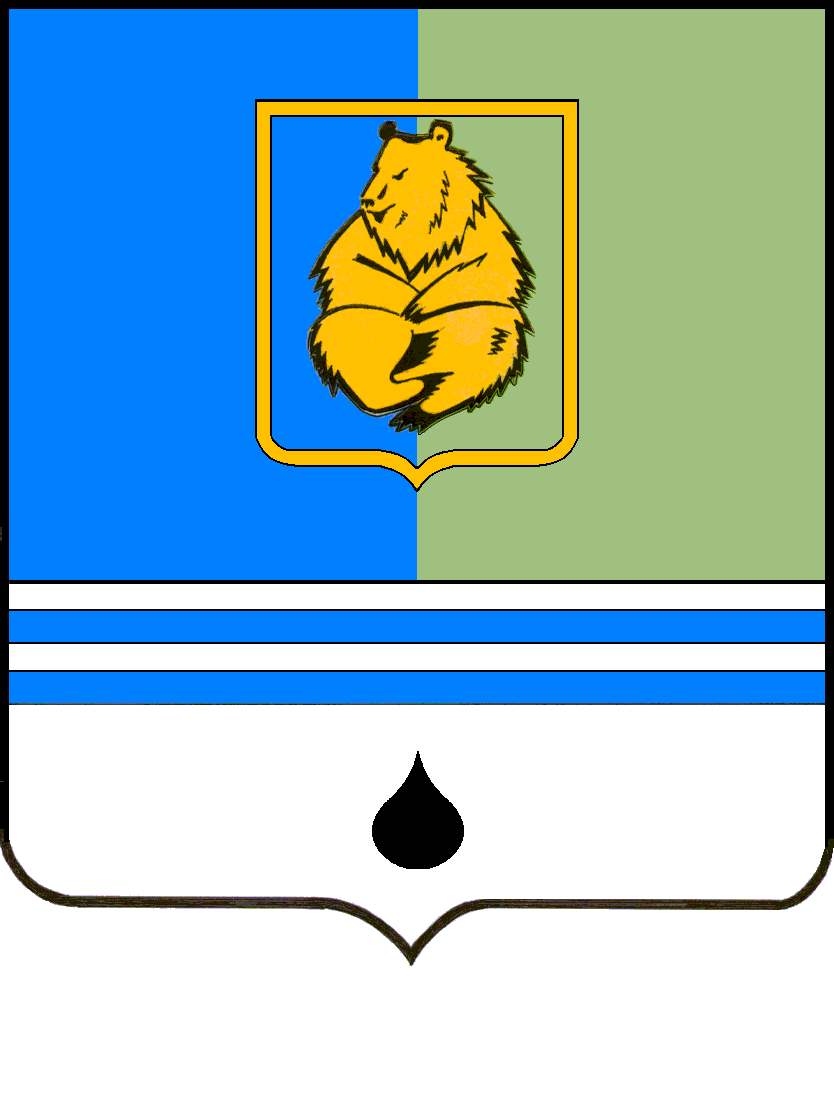 ПОСТАНОВЛЕНИЕАДМИНИСТРАЦИИ ГОРОДА КОГАЛЫМАХанты-Мансийского автономного округа - ЮгрыПОСТАНОВЛЕНИЕАДМИНИСТРАЦИИ ГОРОДА КОГАЛЫМАХанты-Мансийского автономного округа - ЮгрыПОСТАНОВЛЕНИЕАДМИНИСТРАЦИИ ГОРОДА КОГАЛЫМАХанты-Мансийского автономного округа - ЮгрыПОСТАНОВЛЕНИЕАДМИНИСТРАЦИИ ГОРОДА КОГАЛЫМАХанты-Мансийского автономного округа - Югрыот [Дата документа]от [Дата документа]№ [Номер документа]№ [Номер документа]от [Дата документа] №[Номер документа]Наименование видов группЧисленность воспитанниковЧисленность воспитанниковЧисленность воспитанниковНаименование видов группна 01.01 очередного финансового годана 01.01 первого года планового периодана 01.01 второго года планового периодаИтогопериодчисленность воспитанниковСтоимость одного ребенка в год по нормативуСумма к финансированию в год, руб.Очередной годпервый год планового периодавторой год планового периодаСреднегодовое количество полученных сертификатов дошкольникаСреднегодовое количество полученных сертификатов дошкольникаСтоимость сертификата дошкольникаОбъем субсидий, предоставляемый на финансовое обеспечение затрат на создание условий для осуществления присмотра и ухода за детьми, рублейГодКоличество сертификатов